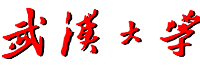 实验室建设（设备资料购置）专项可行性论证报告项  目  名  称：                                                   项目单位（公章）：                                                项 目 负 责 人：                               建  设  年  度：                                                  武汉大学实验室与设备管理处制年    月    日填  表  说  明一、凡拟申报教学实验室建设专项经费均需填写此表，包括中央高校改善基本办学条件设备购置专项和“双一流”建设专项经费等。二、按项目拟申报金额，组织3-7人组成的专家组对项目进行可行性论证，学校相关职能部门根据项目需要参与论证。参与论证的专家须从事本领域相关工作，并具有高级专业技术职称。其中：300万元以下项目，组织3名专家进行论证；300万元（含）至500万元项目，组织5名专家进行论证；500万元（含）以上项目，组织7名专家进行论证。三、凡拟申报项目中有大型仪器购置内容，须按相关规定填写《武汉大学大型仪器设备购置可行性论证报告》，如有技术资料、报价资料等须一并附上。四、本表必须逐项详细填写，如文字篇幅较长，可另纸附上。五、本表一式两份，论证通过后一份留实验室与设备管理处存档，一份返还项目单位存档。项目支出预算明细                        单位：万元项目名称实施地址负责人姓名负责人电话联系人姓名联系人电话项目实施必要性分析（说明项目实施的立项依据及对促进教育事业发展的意义与作用）（说明项目实施的立项依据及对促进教育事业发展的意义与作用）（说明项目实施的立项依据及对促进教育事业发展的意义与作用）项目实施可行性分析（说明项目的主要工作思路与设想；项目预算的合理性及可靠性分析）（说明项目的主要工作思路与设想；项目预算的合理性及可靠性分析）（说明项目的主要工作思路与设想；项目预算的合理性及可靠性分析）项目实施条件（主要说明项目实施的人员条件、资金条件、基础条件等）（主要说明项目实施的人员条件、资金条件、基础条件等）（主要说明项目实施的人员条件、资金条件、基础条件等）项目实施主要内容（说明项目需要开展工作的主要方面，并分项说明预算测算过程及总体预算）（说明项目需要开展工作的主要方面，并分项说明预算测算过程及总体预算）（说明项目需要开展工作的主要方面，并分项说明预算测算过程及总体预算）项目进度与计划安排（分阶段说明项目进度安排计划，并说明项目实施期限）（分阶段说明项目进度安排计划，并说明项目实施期限）（分阶段说明项目进度安排计划，并说明项目实施期限）预期效益（项目预期效益及其持久性分析，包括受益学生数、年学时数等）（项目预期效益及其持久性分析，包括受益学生数、年学时数等）（项目预期效益及其持久性分析，包括受益学生数、年学时数等）序号设备名称型号配置单价数量总金额备注合计合计合计合计合计—专家组论证意见专家组成员签名：专家组组长签名：                                           年    月    日附：专家组成员基本信息项目建设单位党政联席会意见：                          负责人：                  （盖章）                                  年       月       日本科生院意见： （实验室建设单位需到本科生院签署意见）                           负责人：                  （盖章）                                    年       月       日实验室与设备管理处意见：                            负责人：                  （盖章）                                    年       月       日